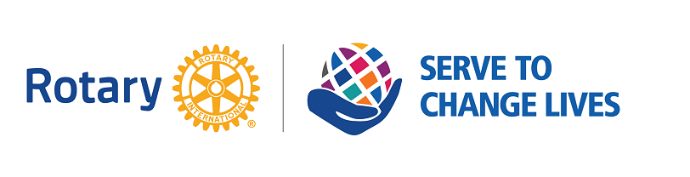 		       Hanover Rotary Club Minutes10/13/21 Weekly MeetingBrenda called the meeting to order at 6:50 PM.  Blessing:  BrendaPledge:  JudsonAttending Members:  Brenda, Ken, Mike, Judson, Janice, Michelle, Rachel and Mike Swinford, Aimee, Canova, Ted, Judson, GlennHonorary Rotarian:  NoneVisiting Rotarians:  NoneGuests: Tracy Pendleton - District Co- Chair of the Paul Harris SocietySergeant-at-Arms Report:  13 Rotarians are present. Mike gave a couple of jokes that were well received today! Happy Bucks: Rachel is happy from spending a week with her grandson in spite of driving 1000 miles back in a rental truckAimee is happy for a big work successPenny is happy for the district conference this weekendRotary Minute: Ken gave a Rotary Minute about vocational Avenue of Service in Rotary. There is more in the monthly Rotarian magazineAnnouncements:District Conference – Oct 15-17 at Marriott Downtown Richmond. Let Penny or Brenda know if you want to Peanut Sales are here! Orders are due by November 17. You can buy them for Christmas gifts – and let people they are a fundraiser for us. They will be delivered on December 9 at the Christmas Party. Gift boxes are also available.Adopt-A-Road – clean up Lee Davis Road – October 23 – 8 a.m. to 10:30 a.m. – to sign up, let Penny know.Thursday, December 9th at Ashcreek   (No meeting on Dec 8)Janice will be bringing a sign-up sheet next week for the Red Kettle Salvation Army December 4.Program:  Tracy is co-chair of the district Paul Harris Society.  Tracy’s tip for all is to not drink beer around A Paul Harris Fellow is someone who has contributed $1000 to the Paul Harris fund – a sustaining member is someone who contributes every year. The Paul Harris Society honors and thanks Paul Harris Fellows for their ongoing support of the Rotary Foundation.The best way to sign up is to go to the Rotary Website (rotary.org) and click the Donate button and select monthly contributions. He will send some info on how to sign in your account. Internationally, 7% of Rotarians give $1000 per year are Paul Harris members. Those 7% represent 43% of the budget.Money raised by the Foundation goes back to be used in the district when it’s released by the Foundation.As Paul Harris Fellows give money, they accumulate points. They can donate their points to help others attain Paul Harris Fellows. If everyone in the club attains Paul Harris Status, the club becomes a Paul Harris Club, in perpetuity. Our club is a Paul Harris Club.After Michelle led the Club in the 4-Way Test, Brenda adjourned the meeting at 7:25  p.m.									Michelle Nelms	